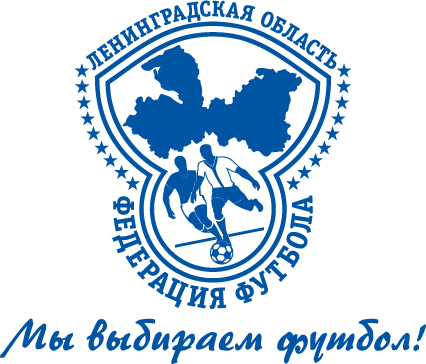 СВЕДЕНИЯ ФУТБОЛИСТА СТАРШЕ 12 ЛЕТ ДЛЯ ПЕРВОЙ РЕГИСТРАЦИИ В ЕИАС РФС3аполняется заявителем. В графе документа при наличии указать его номер.Спортивная история, начиная с 12-летнего возраста:Контактный телефон: ___________________________……………………………………………………………………………………………………………….ФИО (полностью)Дата рожденияМесто рождения (страна, город)ГражданствоВторое гражданствоКсерокопия – копия паспорта игрокаКсерокопия – копия паспорта родителейКсерокопия – копия загранпаспортаМеждународный трансферный сертификатКонтракт, трансферный контракт, договор арендыВид на жительствоРазрешения на работуФотография№ДатаКлуб/школаГородСтранаИгрок зарегистрирован в ЕИАС РФС под номером